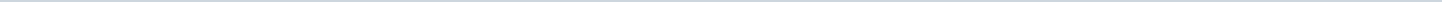 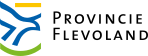 Provincie FlevolandAangemaakt op:Provincie Flevoland29-03-2024 15:11Ingekomen stukken29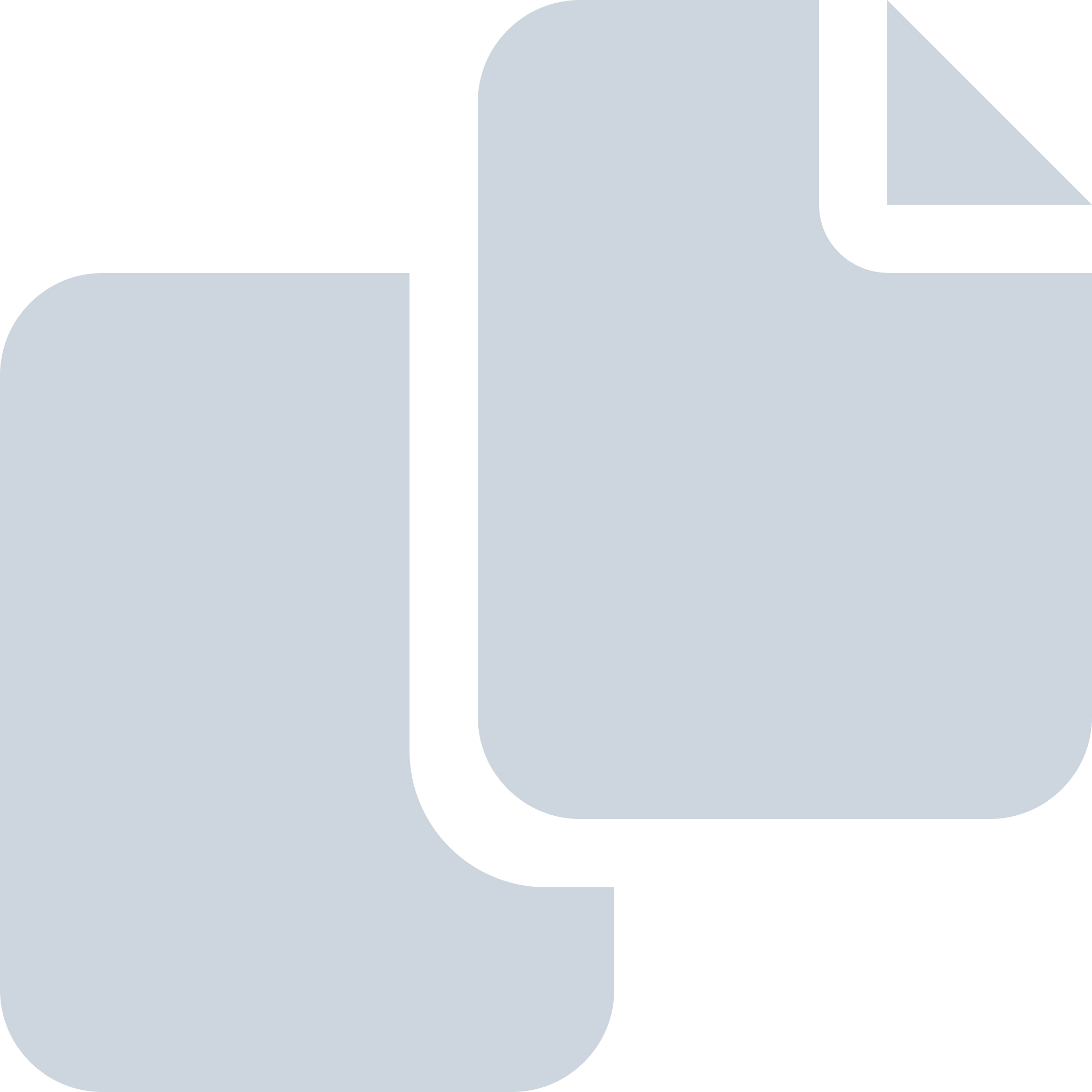 Periode: januari 2015#Naam van documentPub. datumInfo1.Mededeling portefeuilleverdeling gedeputeerde Witteman29-01-2015PDF,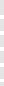 244,50 KB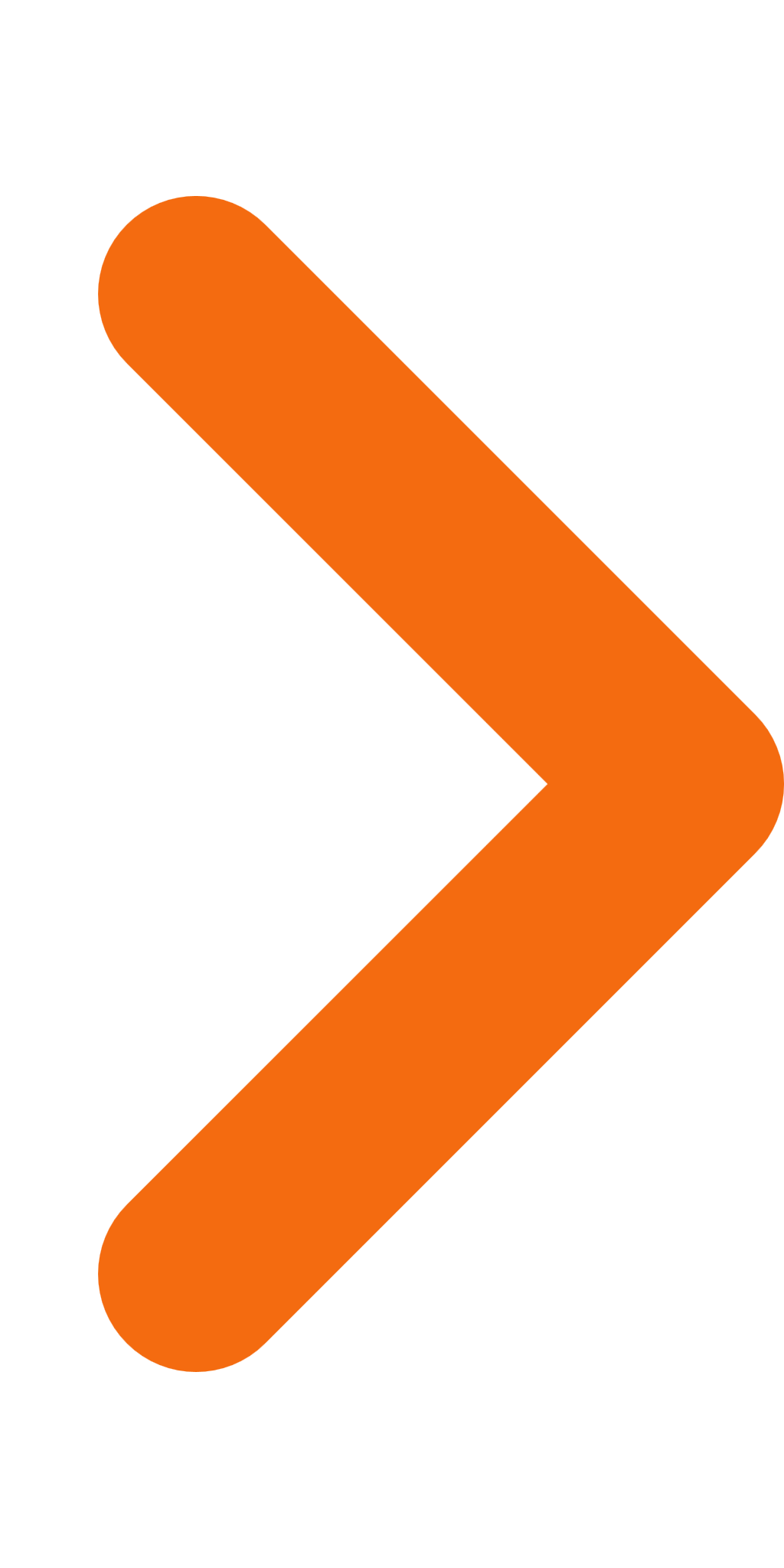 2.Mededeling fondsenwerving 217A resultaten onderzoek29-01-2015PDF,117,45 KB3.Mededeling rotonde Harderwijk29-01-2015PDF,6,49 MB4.Monitoringsrapport kwartaal 3 2014 OV concessie IJsselmond29-01-2015PDF,6,07 MB5.Mededeling nulmeting prestatie-indicatoren infrastructuur29-01-2015PDF,898,83 KB6.Mededeling verbetervoorstel Carpoolplaatsen29-01-2015PDF,8,08 MB7.Mededeling tussentijds resultaat MIRT-onderzoek (rijks)vastgoedstrategie Lelystad29-01-2015PDF,46,30 MB8.Brief RRK inzake BTW compensatiefonds 2014 dd 21 januari 201522-01-2015PDF,197,54 KB9.Rapportage RRK validatie collegeperiode 2011-2015 provincie ZH22-01-2015PDF,2,20 MB10.Mededeling snel internet buitengebied22-01-2015PDF,148,17 KB11.Mededeling aanvullende informatie middelen Jeugdzorg 201522-01-2015PDF,31,85 KB12.Mededeling vaststelling Investeringsbudget Landelijk Gebied (ILG)22-01-2015PDF,598,28 KB13.Mededeling over Provinciaal Bibliotheekplan 2015-201722-01-2015PDF,1,90 MB14.Mededeling verzoek Min.IenM over opname gebiedsontwikkeling tbv MSF22-01-2015PDF,24,44 KB15.Ontslagbrief MJD Witteman aan PS dd 22 december 201415-01-2015PDF,17,56 KB16.Brief aan Tweede Kamer en Zienswijze Bander Werkgroep Dierenartsen dd 13 januari 2014 via SWGG15-01-2015PDF,856,61 KB17.Stichting Welzijn Grote Grazers - mail 13 januari 2015 - Dierenwelzijn15-01-2015PDF,85,50 KB18.Behandelingsbericht schriftelijke vragen SP ivm Liander15-01-2015PDF,97,28 KB19.Brief aanbieding eindbalans 2014 inclusief rapport15-01-2015PDF,2,28 MB20.Uitvoeringsdocument Kansen voor Flevoland II15-01-2015PDF,3,94 MB21.Mededeling verantwoording treasurybeleid 201415-01-2015PDF,466,95 KB22.Mededeling Toezichtsbrief 2015-vorm en bevindingen15-01-2015PDF,620,24 KB23.Mededeling Risicoinventarisatie OMALA15-01-2015PDF,213,34 KB24.Mededeling proces rond windenergie15-01-2015PDF,256,49 KB25.Mededeling Voortgang Nationaal Park Oostvaardersplassen en omgeving15-01-2015PDF,94,26 KB26.Mededeling ontwerp natuurbeheerplan Flevoland 201615-01-2015PDF,13,07 MB27.Mededeling Actualisatie uitvoering stiltebeleid 201415-01-2015PDF,3,00 MB28.Mededeling Koopwoningversneller08-01-2015PDF,93,51 KB29.Circulaire BZK per 01-01-2015 Samenloop vergoedingen statenleden met een uitkering08-01-2015PDF,8,67 MB